Tecnologías de información y comunicaciónDe Wikipedia, la enciclopedia libreLas tecnologías de la información y la comunicación (TIC) son un conjunto de servicios, redes, software y dispositivos que tienen como fin la mejora de la calidad de vida de las personas dentro de un entorno, y que se integran a un sistema de información interconectado y complementario.Las Tecnologías de la información y la comunicación, son un solo concepto en dos vertientes diferentes como principal premisa de estudio en la ciencias sociales donde tales tecnologías afectan la forma de vivir de las sociedades. Su uso y abuso exhaustivo para denotar modernidad ha llevado a visiones totalmente erróneas del origen del término.La ciencia informática se encargan del estudio, desarrollo, implementación, almacenamiento y distribución de la información mediante la utilización de hardware y software como recursos de los sistemas informáticos. Más de lo anterior no se encargan las tecnologías como tal.Como concepto sociológico y no informático se refieren a saberes necesarios que hacen referencia a la utilización de múltiples medios informáticos para almacenar, procesar y difundir todo tipo de información, telemática, etc. con diferentes finalidades (formación educativa, organización y gestión empresarial, toma de decisiones en general, etc.).Por lo tanto no trata del objeto concreto sino de aquellos objetos intangibles para la ciencia social. Por ejemplo democracia, y nuevas tecnologías de la información y la comunicación (NTIC) son dos conceptos que viajan en una misma dirección, mientras democracia es el espíritu de las NTIC son métodos, recursos, libertades que ofrecen transparencia a las gestiones gubernamentales.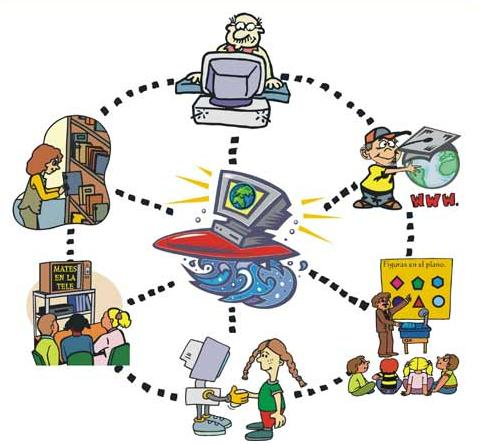 